Základní škola Pardubice
Staňkova 128
530 02 PARDUBICE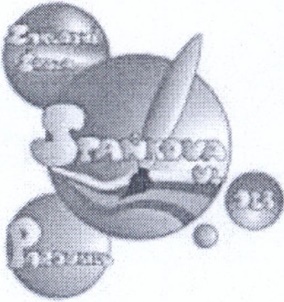 Dodavatel: FXL spol. s r.o.Jindřišská 698 530 02 Pardubice IČO: 25282387 DIČ: CZ25282387Objednávka na nákup zboží nebo služeb s hodnotou vyšší než 50 000 bez DPHpodléhající zveřejnění v registru smluvNa základě cenové nabídky č. 18045v01 a cenové nabídky č. 18070 u Vás objednáváme zhotovení nábytku v maximálně dohodnuté ceně 281 449,00 Kč.Specifikace objednávky: nábytek do zasedací místnosti, nábytek do kabinetu zeměpisu, nábytek do sborovny a nábytek do kanceláře vedoucí školní družiny.Podpisem tištěné varianty nebo sdělením objednavateli elektronickou formou potvrzujete akceptaci objednávky včetně níže uvedených podmínek:Tato objednávka, písemně akceptovaná dodavatelem, je smlouvou.Smluvní strany se dohodly, že škola bezodkladně po uzavření této smlouvy odešle smlouvu k řádnému uveřejnění do registru smluv vedeného Ministerstvem vnitra ČR. O uveřejnění smlouvy škola bezodkladně informuje druhou smluvní stranu, nebyl-li kontaktní údaj této smluvní strany uveden přímo do registru smluv jako kontakt pro notifikaci o uveřejnění.Smluvní strany berou na vědomí, že nebude-li smlouva zveřejněna ani devadesátý den od jejího uzavření, je následujícím dnem zrušena od počátku s účinky případného bezdůvodného obohacení.Smluvní strany prohlašují, že žádná část smlouvy nenaplňuje znaky obchodního tajemství (§ 504 z. č. 89/2012 Sb., občanský zákoník). Pro případ, kdy je v uzavřené smlouvě uvedeno rodné číslo, e-mailová adresa, telefonní číslo, číslo účtu fyzické osoby, bydliště/sídlo fyzické osoby, se mluvní strany se dohodly, že smlouva bude uveřejněna bez těchto údajů. Dále se mluvní strany dohodly, že smlouva bude uveřejněna bez podpisů.